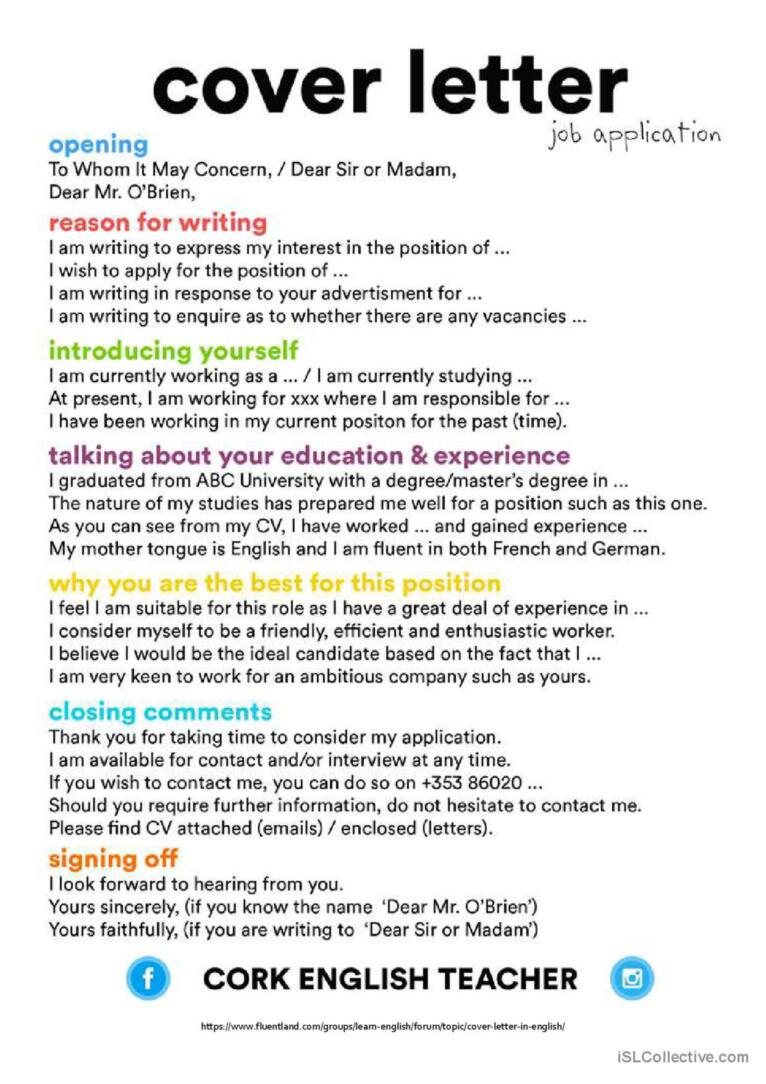 ExampleDear Sir or Madam, I am writing to express my interest in the position of Barista at the coffee shop as advertised on seek.comI am currently working at the fast-food place and have been in this position for 2 years. As you will see from my resume, I have worked at predominantly in the hospitality industry and will bring my valuable experience to the new role. I am also currently studying a degree at 123 university, and I am in my second year of a 3-year degree. I feel I am very suitable for this role, as I am a bubbly and friendly person, who excels in a customer focussed position. I am a quick learner, and keen to expand on my existing skillset. Thank you for taking the time to consider my application, please find my resume attachedI look forward to hearing from you soon. Joe Blogs1234 567 890